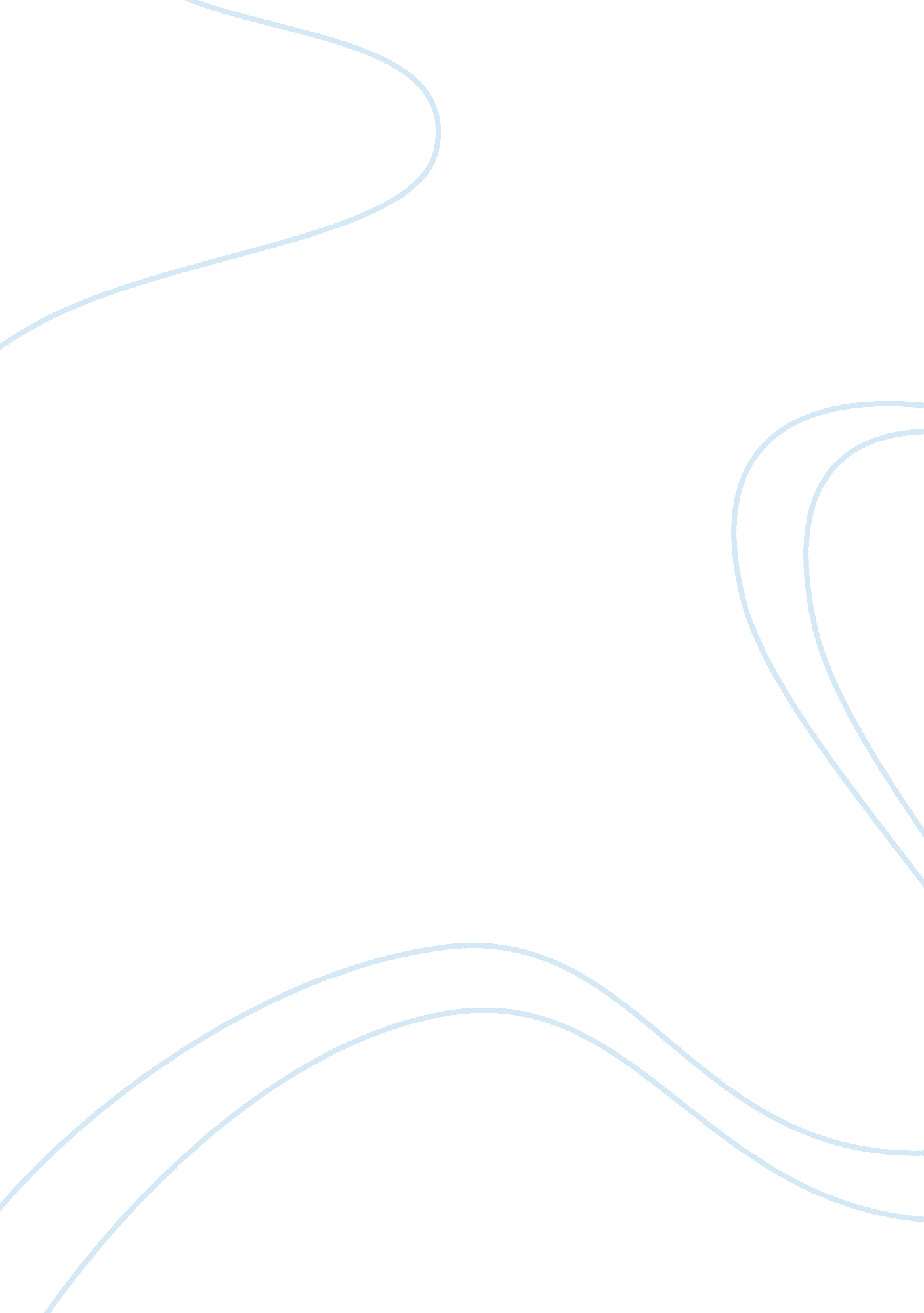 Global dynamics and manufacturing in kenyaBusiness, Manufacturing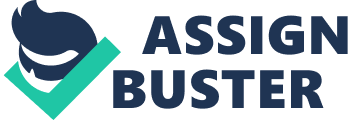 Kenya has met some Millennium Development Goals (MDGs) targets, including decreased kid mortality, close widespread grade school enrolment, and limited sexual orientation holes in training. Mediations and expanded spending on wellbeing and instruction are paying profits. While the social insurance framework has confronted challenges as of late, decayed human services and free maternal medicinal services at all general wellbeing offices will enhance medicinal services results and build up a more fair health awareness framework. Kenya can possibly be one of Africa’s examples of overcoming adversity from its developing energetic populace, a dynamic private division, exceptionally talented workforce, enhanced foundation, another constitution, and its vital part in East Africa. Tending to the difficulties of destitution, disparity, administration, the abilities hole between advertise prerequisites and the instruction educational modules, environmental change, low speculation and low firm profitability to accomplish quick, maintained development rates that will change lives of normal subjects, will be a noteworthy objective for Kenya. Key global dynamics that are informing manufacturing in Kenya include the reorientation of the Chinese economy from being export-driven to being consumer-driven. Further, the Brookings Institution estimates that China will shed about 85 million jobs in manufacturing between 2016 and 2030; this presents an opportunity for Kenya to absorb these jobs. That said, China still has excess capacity in manufacturing and a great deal of unutilized capacity, and, although wages in China are rising, cheaper labor in Kenya is not nearly as productive. Further, China is automating quickly as labor gets more expensive. Thus even fewer people will be required in the manufacturing process in China. Second, productivity in manufacturing globally is growing faster than demand in manufacturing, which means the rate of growth at which consumers are buying manufactured products at a global level is slower than that of manufacturing productivity, which will likely lead to an oversupply of manufactured products from a global perspective. Third, low interest rates in other parts of the world, such as Asia, translate to an ability of the manufacturing sector in those countries to access credit at more affordable levels, thereby catalyzing the development of the sector abroad. Additionally, given the level of manufacturing capacity at the global level, particularly in Asia, it will be harder for African countries – Kenya included – to use manufacturing to pull millions out of poverty. This is because the manufacturing sector will have to contend with stiff competition from global players. Business Reforms in Kenya Beginning a Business: Kenya made beginning a business simpler by consolidating methodology required to fire up and formally work a business. Managing Construction Permits: Kenya made managing development allows more affordable by disposing of expenses for clearances from the National Environment Management Authority (NEMA) and the National Construction Authority. Getting Electricity: Kenya enhanced the unwavering quality of power by putting resources into its appropriation lines and transformers and by setting up a specific squad to re-establish control when blackouts happen. Getting Credit: Kenya enhanced access to credit data by beginning to disseminate information from two service organizations. Paying Taxes: Kenya made paying duties less demanding by executing an online stage, iTax, for recording and paying corporate pay assess and the benchmarks exact. Exchanging crosswise over Borders: Kenya diminished the ideal opportunity for import narrative consistence by using its single window framework, which takes into account electronic accommodation of traditions passages. 